Registration Form   |   European Kinship Meeting 2022   |   1-5 September   |   Switzerland
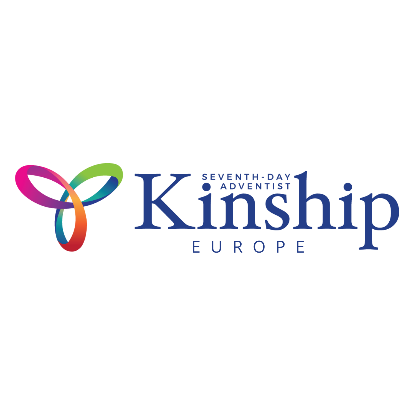 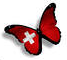 Name 11)	: Date of birth	: Email address	:  Mobile number	: Diet	:  Name 21)	: Date of birth	: Email address	: Mobile number	: Diet	:   Interested in EKM Holiday, 5-12 September  (you will receive separate information)Payment full board (world)1A	 With this registration I’m paying the full amount of	 € 580 	-room2)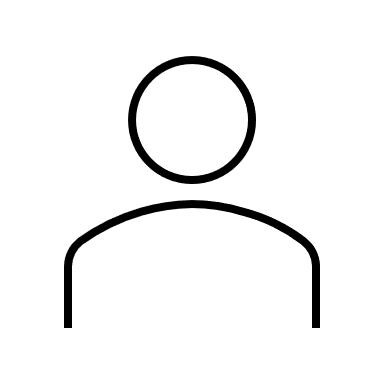 	 € 465 	-room	 € 365 	-room1B	 I am paying a deposit of € 185 or chf 200 p.p. now and will pay the balance  by May 30.3)		 -room		  -room1C	  I would like to apply for a scolarship (only for -room)	reason: Please, send the registration form to kinshipeurope@sdakinship.org,  or send a paper version to 
SDA Kinship Europe,  Groningsestraat 315,  2587 PH Den Haag,  Netherlands. 1) If you want to share a room with someone specific, please fill out one form together.2) There is only a limited number of single rooms. You will be notified if single rooms are no longer available. We will offer you an alternative. Your payment will be refunded in full if you do not wish to accept the alternative.3) Your booking is guaranteed once we have received your payment in full by May 30, 2022.Payment to SDA Kinship Europe
Den Haag, Netherlands Triodos Bank N.V.P.O. Box 55, 
Zeist, NetherlandsIBAN NL 23 TRIO 0776 4956 82BIC nr. TRIONL2U Please, add €5 extra bank fee when  paying from a non-Euro account. 